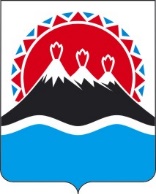 ПРОЕКТП О С Т А Н О В Л Е Н И ЯРЕГИОНАЛЬНОЙ СЛУЖБЫ ПО ТАРИФАМ И ЦЕНАМ  КАМЧАТСКОГО КРАЯ                   г. Петропавловск-КамчатскийВ соответствии с Законом Камчатского края от 24.11.2020 № 521 «О краевом бюджете на 2021 год и на плановый период 2022 и 2023 годов», постановлениями Правительства Камчатского края от 17.01.2011 № 3-П «Об установлении расходных обязательств Камчатского края по предоставлению из краевого бюджета субсидий предприятиям коммунального комплекса в целях возмещения недополученных доходов в связи с оказанием потребителям коммунальных услуг по льготным (сниженным) тарифам», от 19.12.2008 
№ 424-П «Об утверждении Положения о Региональной службе по тарифам и ценам Камчатского края», протоколом Правления Региональной службы по тарифам и ценам Камчатского края от 27.01.2021 № XXПОСТАНОВЛЯЮ:1. Утвердить Перечень юридических лиц и индивидуальных предпринимателей Камчатского края – производителей тепловой энергии на 2021 год согласно приложению 1.2. Утвердить Перечень юридических лиц и индивидуальных предпринимателей Камчатского края – производителей товаров, работ и услуг в сфере водоснабжения и водоотведения на 2021 год согласно приложению 2.3. Настоящее постановление вступает в силу со дня его официального опубликования.Приложение 1к постановлению Региональной службыпо тарифам и ценам Камчатского краяот 27.01.2021 № XXПеречень юридических лиц и индивидуальных предпринимателейКамчатского края – производителей тепловой энергии на 2021 годПриложение 2к постановлению Региональной службыпо тарифам и ценам Камчатского краяот 27.01.2021 № ХХПеречень юридических лиц и индивидуальных предпринимателей
Камчатского края – производителей товаров, работ и услуг в сфере
водоснабжения и водоотведения на 2021 год[Дата регистрации]№[Номер документа]Об утверждении Перечня юридических лиц и индивидуальных предпринимателей Камчатского края – производителей тепловой энергии и Перечня юридических лиц и индивидуальных предпринимателей Камчатского края – производителей товаров, работ и услуг в сфере водоснабжения и водоотведения на 2021 годВрио Руководителя[горизонтальный штамп подписи 1]М.В. Лопатникова№ п/пПолное наименованиеСокращенное наименованиеЮридический адресОГРНИНН1.Акционерное общество «Камчатэнергосервис»АО «Камчатэнергосервис»683031, Камчатский край, г. Петропавловск-Камчатский, пр-кт Карла Маркса, д.7111410100371941011457932.Акционерное общество «Корякэнерго»АО «Корякэнерго»683013, Камчатский край, г. Петропавловск-Камчатский,
а/я 129105820009420482020100203.Акционерное общество «Оссора»АО «Оссора»688700, Россия, Камчатский край, п. Оссора, ул. Советская, 45117410101382282030115244.Акционерное общество «Петропавловск-Камчатский морской торговый порт»АО «ПКМТП»683000, Россия, Камчатский край, г. Петропавловск-Камчатский, пл. Щедрина, д. 2102410101668641010178015.Акционерное общество «Судоремсервис»АО «Судоремсервис»683013, Камчатский край, г. Петропавловск-Камчатский, пер. Садовый, б/н103410094249041020078606.Акционерное общество «Тепло земли»АО «Тепло земли»684035, Камчатский край, Елизовский район, п. Термальный,ул. Паратунская115417700184641050453277.Акционерное общество «Южные электрические сети Камчатки»АО «ЮЭСК»683017, Камчатский край, г. Петропавловск - Камчатский, ул. Тундровая, д. 2105410003274441011017968.Муниципальное унитарное предприятие «Горсети» пгт. ПаланаМУП «Горсети»688000, Камчатский край, п. Палана,
ул. Поротова, д. 13108418200007782020110249.Муниципальное унитарное предприятие «Елизовская управляющая компания»МУП «Елизовская управляющая компания»Ул. Виталия Кручины, д. 20, г. Елизово, Камчатский край, 6840001164101053115410504594410.Муниципальное унитарное предприятие «Многоотраслевое предприятие ЖКХ КСП»МУП «МП ЖКХ КСП»684021, Камчатский край, Елизовский район, с. Коряки,
ул. Шоссейная, д. 21134177000726410504247811.Муниципальное автономное учреждение «Строительства, благоустройства и жилищно-коммунального хозяйства»МАУ «Строительства, благоустройства и жилищно-коммунального хозяйства»684029, Камчатский край, Елизовский
р-н, п. Сокоч,
ул. Лесная, 11144177001980410504416112.Муниципальное унитарное предприятие «Олюторский»МУП «Олюторский»688800, Камчатский край, Олюторский район, с. Тиличики,
ул. Школьная, 6 1184101003107820101083913.Муниципальное унитарное предприятие «Тепловодхоз» Козыревского сельского поселенияМУП «Тепловодхоз»684405, Камчатский край, Усть-Камчатский район, п. Козыревск, ул. Ленинская, д. 78 «а»1024101223288410900366314.Муниципальное унитарное предприятие Петропавловск-Камчатского городского округа «ТеплоЭлектроСетевая Компания»МУП ПКГО «ТЭСК»683024, Камчатский край, г. Петропавловск-Камчатский, Владивостокская, 29, нежилые помещения 24-401024101034540410100482715.Общество с ограниченной ответственностью «ГЕРМЕС»ООО «ГЕРМЕС»684415, Камчатский край, п. Усть-Камчатск, ул. 60 лет Октября, 13-121034100940170410900415216.ООО «ИКС Петропавловск-Камчатский»ООО «ИКС Петропавловск-Камчатский»684017, Камчатский край, Елизовский район, с. Пионерский, ул. Зеленая, д.231194101004822410509758017.Общество с ограниченной ответственностью «Интэко»ООО «Интэко»684414, Камчатский край, Усть-Камчатский район, р.п. Усть-Камчатск, ул. Лазо, д. 16б, кв.111124177002454410900542018.Общество с ограниченной ответственностью «КВТ»ООО «КВТ»683003, Камчатский края, г. Петропавловск-Камчатский,
ул. Вилюйская, д. 201104101005601410114037919.Общество с ограниченной ответственностью «Ключиэнерго»ООО «Ключиэнерго»684400, Камчатский край, п. Ключи, ул. Свободная, д.20, кв.101104177001477410900519520.Общество с ограниченной ответственностью «Колхоз Ударник»ООО «Колхоз Ударник»688716, Камчатский край, Карагинский район, с. Кострома1124177000683820301096121.Общество с ограниченной ответственностью «КорякТеплоСнаб»ООО «КорякТеплоСнаб»683031, г. Петропавловск-Камчатский, ул. Тушканова, д. 7/1, кв.81154101001636410116938522.Общество с ограниченной ответственностью «Морошка»ООО «Морошка»688713, Камчатский край, Карагинский район, с. Ивашка,
ул. Набережная, д.11024101419044820300261823.Общество с ограниченной ответственностью «НОРД ФИШ»ООО «НОРД ФИШ»684414, Камчатский край, Усть-Камчатский район, п. Усть-Камчатск, ул. Лазо, д.16 «Б», кв.111104177001070410900518824.Общество с ограниченной ответственностью «Ресурсо-снабжающая организация»ООО «РСО»683980, Камчатский край, г. Петропавловск-Камчатский, ул. Вулканная, д. 23, помещение 211154101004860410117288525.ООО «Ресурсо-снабжающая организация «Силуэт»ООО «РСО «Силуэт»683023, Камчатский край, г. Петропавловск-Камчатский, пр. Победы, д. 77, кв. 91124101011011410115409026.Общество с ограниченной ответственностью «Санаторий Начикинский»ООО «Санаторий Начикинский»683023, Камчатский край, г. Петропавловск-Камчатский,
ул. Вулканная, д.641064141003057410502980827.Общество с ограниченной ответственностью «Стимул»ООО «Стимул»684200, Камчатский край, Соболевский район, с. Соболево,
ул. Набережная, д. 61084141000569410700209328.Общество с ограниченной ответственностью «Строй-Альянс»ООО «Строй-Альянс»684414, Камчатский край Усть-Камчатский район, п. Усть-Камчатск, ул. Лазо,
д. 16б, кв.111114177002224410900531829.Общество с ограниченной ответственностью «Термо»ООО «Термо»684400, Камчатский край, Усть-Камчатский р-он, п. Ключи, ул. Свободная, д.20 кв.101104177002434410900523730.Публичное акционерное общество энергетики и электрофикации «Камчатскэнерго»ПАО «Камчатскэнерго»683000, Камчатский край, г. Петропавловск-Камчатский,
ул. Набережная, д. 101024101024078410000066831.Пограничное управление ФСБ России по восточному арктическому районуПУ ФСБ России по восточному арктическому району683032, Камчатский край, г. Петропавловск-Камчатский, пр. Карла Маркса, д. 1/11154101001757410116945932.Управление Федеральной службы безопасности Российской Федерации по Камчатскому краюУФСБ России по Камчатскому краю683000, Камчатский край, г. Петропавловск-Камчатский, ул. Советская, д. 341034100656556410109232633.Федеральное государственное бюджетное учреждение «Центральное жилищно-коммунальное управление» Министерства обороны Российской ФедерацииФГБУ «ЦЖКУ» Минобороны России105005, г. Москва, ул. Спартаковская, д. 2Б1027700430889772931474534.Федеральное государственное казенное учреждение «Камчатский спасательный центр МЧС России»ФГКУ «Камчатский спасательный центр МЧС России»684020, Камчатский край, Елизовский район, пос. Раздольный, ул. Зеленая, д. 1210241012301194105006293№ п/пПолное наименованиеСокращенное наименованиеЮридический адресОГРНИНН1.Акционерное 
общество ордена Трудового Красного Знамени «Заречное»АО 
«Заречное»684020, Камчатский край, Елизовский район, п.Раздольный, Таежная улица, дом 2119410100324941050972692.Акционерное общество «Корякэнерго»АО «Корякэнерго»683013, Камчатский край, г. Петропавловск-Камчатский, Озерная улица, 41105820009420482020100203.Акционерное общество «Озерновский рыбоконсервный завод № 55»АО «Озерновский РКЗ № 55»684110, Камчатский край, Усть-Большерецкий район, поселок Озерновский, Октябрьская улица, 1 А102410122147341080034844.Акционерное общество «Оссора»АО «Оссора»688700, Камчатский край, Карагинский район, поселок Оссора, Советская улица, дом 100117410101382282030115245.Акционерное общество «Северо-Восточный ремонтный центр»АО «СВРЦ»684090, Камчатский край, г. Вилючинск, ул. Владивостокская, д.1108414100049241020093386.Акционерное общество «Судоремсервис»АО «СРС»683013, Камчатский край, г. Петропавловск-Камчатский, пер. Садовый, б/н103410094249041020078607.Акционерное общество «Южные электрические сети Камчатки»АО «ЮЭСК»683017, Камчатский край, г. Петропавловск-Камчатский,
ул. Тундровая, д. 2105410003274441011017968.Краевое государственное унитарное предприятие «Камчатский водоканал»КГУП «Камчатский водоканал»683009, Камчатский край, г. Петропавловск-Камчатский, пр. Циолковского,
д. 3/1107410100672641011194729.Муниципальное казенное предприятие Вилючинского городского округа «Вилючинский водоканал»МКП ВГО «Вилючинский водоканал»684090, Камчатский край, г. Вилючинск, улица Мира, дом 161184101005516410201246810.Муниципальное казенное учреждение «Служба материально-технического и организационного обеспечения органов местного самоуправления Октябрьского городского поселения»МКУ «Служба материально-технического и организационного обеспечения органов местного самоуправления Октябрьского городского поселения»684102, Камчатский край, Усть-Больше-рецкий район, п. Октябрьский, ул. Комсомольская, д. 31184101002029410800822811.Муниципальное бюджетное учреждение «Надежда» жилищно-коммунального хозяйства администрации Усть-Большерецкого районаМБУ ЖКХ «Надежда»684100, Камчатский край, Усть-Большерецкий район, с. Усть-Большерецк, 
ул. Бочкарева, д. 101184101003074410800824212.Муниципальное унитарное предприятие «Горсети»МУП «Горсети»688000, Камчатский край, Тигильский район, пгт Палана, улица Поротова, 131084182000077820201102413.Муниципальное унитарное предприятие «Водоканал Усть-Камчатского сельского поселения»МУП «Водоканал УКСП»684415, Камчатский край, Усть-Камчатский район, п. Усть-Камчатск, ул. 60 лет Октября, д. 241194101005361410900602214.Муниципальное унитарное предприятие «Коммунальное хозяйство Усть-Большерецкого сельского поселения»МУП «Коммунальное хозяйство Усть-Большерецкого сельского поселения»684100 Камчатский край, Усть-Большерецкий район, с. Усть-Большерецк, ул. Калининская, д. 21154177000218410800787315.Муниципальное унитарное предприятие «Коммунальные 
системы»МУП «Коммунальные системы»684036, Камчатский край, Елизовский р-н, п. Вулканный, 
ул. Центральная, 11184101003052410508709116.Муниципальное унитарное предприятие «Паратунское коммунальное хозяйство»МУП «Паратунское коммунальное хозяйство»684035, Камчатский край, Елизовский район, п. Термальный, ул. Крашенинникова, д.21184101000478410508670017.Муниципальное унитарное предприятие «Тепловодхоз» Козыревского сельского поселенияМУП «Тепловодхоз»684405, Камчатский край, Усть-Камчатский район, п. Козыревск, ул. Ленинская, д. 78 «а»1024101223288410900366318.Открытое акционерное общество «Наш Дом»ОАО «Наш Дом»684020, Камчатский край, Елизовский район, поселок Раздольный, улица 60 лет Октября, 6, 471114177002972410504003019.Общество с ограниченной ответственностью «Наш ДОМ»ООО «Наш ДОМ»688600, Камчатский край, Тигильский р-н,  с. Тигиль, ул. Гагарина, д. 34, оф.131104177001720820201601520.Общество с ограниченной ответственностью «Жестяно-баночная фабрика и Ко»ООО «ЖБФ и Ко»683015, Камчатский край, г. Петропавловск-Камчатский,
ул. Индустриальная, д. 381074101003778410111697921.Общество с ограниченной ответственностью «Колхоз Ударник»ООО «Колхоз Ударник»688716, Камчатский край, Карагинский район, с. Кострома1124177000683820301096122.Общество с ограниченной ответственностью «Магма»ООО «Магма»683023, Камчатский край, г. Петропавловск-Камчатский, проспект Победы, 1021024101031789410002030423.ООО «Ресурсо-снабжающая организация «Силуэт»ООО «РСО 
«Силуэт»683031, Камчатский край, г.Петропавловск-Камчатский, улица Бохняка, дом 18, офис 1011124101011011410115409024.Общество с ограниченной ответственностью «Светлячок»ООО «Светлячок»684024, Камчатский край, Елизовский район, п. Лесной,
ул. Чапаева, д.  81104177002710410503873925.Общество с ограниченной ответственностью «Стимул»ООО «Стимул»688713, Камчатский край, Карагинский район, село Ивашка, улица Левченко, дом 251114101003642410114570826.Общество с ограниченной ответственностью «Термо»ООО «Термо»684400, Камчатский край, Усть-Камчат-ский р-он, п. Ключи, ул. Свободная, д.20 кв.101104177002434410900523727.Общество с ограниченной ответственностью «Управляющая организация «Сокоч»ООО «УО «Сокоч»684029, Камчатский край, Елизовский р-н, п. Сокоч, ул. Лесная, д.11104177000014410503733328.Рыболовецкая артель «Колхоз Красный труженик»Рыболовецкая 
артель «Колхоз Красный труженик»684111, Камчатский край, Усть-Больше-рецкий р-н, с. Запорожье, ул. Центральная, д. 251024101219559410800059629.Общество с ограниченной ответственностью «Заозёрный»ООО 
«Заозёрный»683011, Камчатский край, г.Петропавловск-Камчатский, Новая улица, дом 1а1204100002590410119286730.Управление Федеральной службы безопасности Российской Федерации по Камчатскому краюУФСБ России по Камчатскому краю683001, Камчатский край, г. Петропавловск-Камчатский,
ул. Советская, д. 341034100656556410109232631.Федеральное государственное бюджетное учреждение «Центральное жилищно-коммунальное управление» Министерства обороны Российской ФедерацииФГБУ «ЦЖКУ» Минобороны России105066, г. Москва, Спартаковская улица, дом 2б1027700430889772931474532.Муниципальное унитарное предприятие «Николаевское благоустройство»МУП «Николаевское благоустройство»684032, Камчатский край, Елизовский район, село Николаевка, Елизовская улица, дом 711541770006474105044620